Criteria GoeBezig-prijs 
voor gemeentebesturen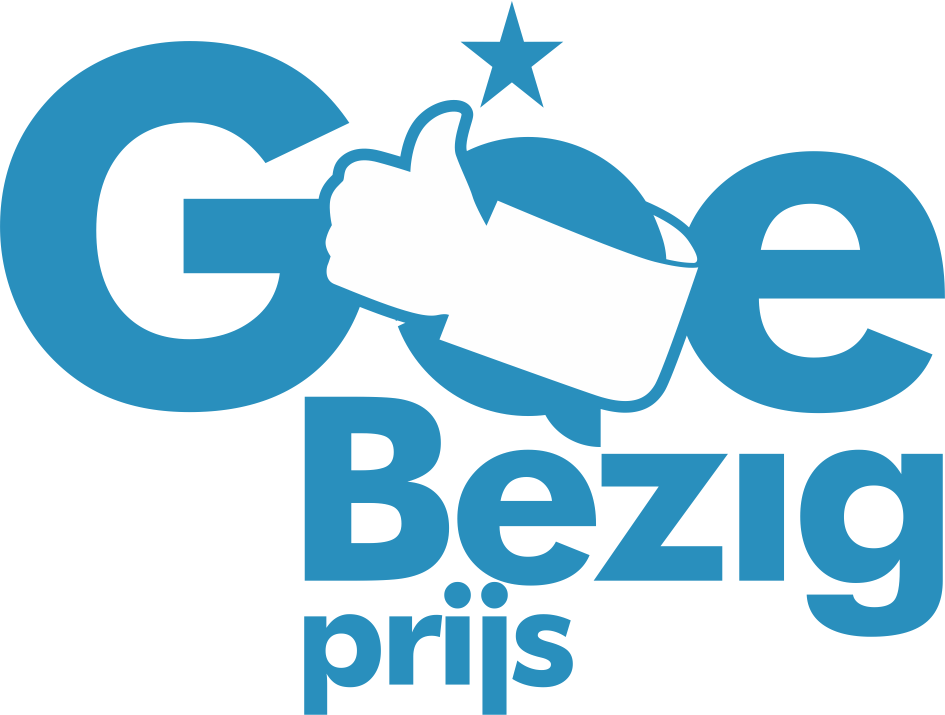 De werking van een bewonersplatform / dorpsraad / bewonersgroep wordt als Goe Bezig bevonden als uit de acties als groep dorpsbewoners blijkt dat de werking volgende aspecten van bewonersparticipatie op het platteland op een efficiënte en zo mogelijk vernieuwende manier benadert:-	het aanjagen van gemeentebestuur en andere actoren om dorpsbewoners op een actieve manier te betrekken bij hun dorpenbeleid (in al zijn aspecten)-   beleidsparticipatie of oprichten/versterken van een draagvlak rond gemeentelijke beleidsbeslissingen met gevolgen voor het platteland (oa verkeer en mobiliteit, dienstverlening aan de loketten, cultuur, sport, …)- 	het actief betrekken van dorpsbewoners bij hun werking zodat er groot draagvlak ontstaat voor uw werking (bv open bewonersvergaderingen, werkgroepen, dorpskrant, website, facebook, ..)-	de uitbouw van een structurele samenwerking met de gemeente (bv vaste contactpersonen, vaste vergadermomenten, samenwerkingsovereenkomst, …)-	bijdragen tot een kwalitatieve, aangename woon- en leefomgeving (oa speel- en ontmoetingsruimte, meer groen, …) door eigen acties of beleidsaanbevelingen-	het versterken van het maatschappelijk weefsel in het dorp (door communicatie, eigen acties, ondersteunen van acties,  …)-	de versterking of uitbouw van de intrinsieke waarden/kwaliteiten van het dorp (troeven op vlak van patrimonium, toerisme, naar het verenigingsleven toe, …) m.a.w. het mee identiteit geven aan het dorpUw plattelandswerking wordt als Goe Bezig bevonden door een jury als u zich actief betrokken toont met bovenstaande zaken waar de bewonersplatformen zich voor inzetten en groepen stimuleert bij hun werking en deze faciliteert.Deelname gemeentebesturen aan de wedstrijd GoeBezig-Prijs 2015
mail dit document voor 1/10/’15 naar info@dorpsbelangen.beGemeente/dorp: ________________________________________________________________________Website:________________________________________________________________________Contactpersoon (naam, telefoon, e-mail)Naam: __________________________________________e-mail: __________________________________________Telefoonnummer: _____________________________Bewonersgroep(en) in uw gemeente:_______________________________________________________________________________________________________________Omschrijving/motivatie: __________________________________________________________________________________________________________________________________________________________________________________________________________________________________________________________________________________________________________________________________________________________________________________________________________________________________________________________________________________________________________________________________________________________________________________________________________________________________________________________________________________________________________________________________________________________________________________________________________________________________________________________________________________________________________________________________________________________________________________________________________________________________________________________________________________________________________________________________________________________________________________________________________________________________________________________________________________________________________________________________________________________________________________________________________________________________________________________________________________________________________________________________________________________________________________________________________________